Приложение N 1
к Правилам технологического
присоединения энергопринимающих
устройств потребителей
электрической энергии, объектов
по производству электрической
энергии, а также объектов
электросетевого хозяйства,
принадлежащих сетевым организациям
и иным лицам, к электрическим сетям
(с изменениями от 11 июня 2015 г., 7 мая 2017 г., 2 марта 2021 г.)                                  АКТ            об осуществлении технологического присоединения            N ______________ от "___" ____________ 20___ г.     Настоящий акт составлен ___________________________________________,                              (полное наименование сетевой организации)именуемым  (именуемой)  в  дальнейшем  сетевой   организацией,   в   лице________________________________________________________________________,           (ф.и.о. лица - представителя сетевой организации)действующего на основании ______________________________________, с одной                          (устава, доверенности, иных документов)стороны, и _____________________________________________________________,                (полное наименование заявителя - юридического лица,                         ф.и.о. заявителя - физического лица)именуемым   (именуемой)   в     дальнейшем     заявителем,     в     лице________________________________________________________________________,                (ф.и.о. лица - представителя заявителя)действующего на основании ______________________________________________,                             (устава, доверенности, иных документов)с другой стороны, в дальнейшем именуемыми сторонами.     Стороны оформили и подписали настоящий акт о нижеследующем.     1. Сетевая организация оказала заявителю услугу по  технологическомуприсоединению объектов  электроэнергетики  (энергопринимающих  устройств,объектов микрогенерации) заявителя  в  соответствии  с   мероприятиями подоговору   об    осуществлении    технологического       присоединения от________________ N ____________ в  полном  объеме  на  сумму  ___________(________) рублей _______ копеек, в том числе ________________ (прописью)НДС _____________  (________) рублей _____ копеек (прописью) 1.     Мероприятия по  технологическому  присоединению  выполнены  согласнотехническим условиям от _______________ N ____________.     Объекты  электроэнергетики  (энергопринимающие  устройства,  объектымикрогенерации) сторон находятся по адресу: _______________________.     Акт  о  выполнении  технических  условий  от    __________________ N_____________.     Дата фактического присоединения ____________, акт  об  осуществлениитехнологического присоединения от _______________ N _____________ 2.     Характеристики присоединения:     максимальная мощность (всего) _________ кВт, в том числе:     максимальная мощность (без учета ранее присоединенной (существующей)максимальной мощности) _________ кВт;     ранее присоединенная максимальная мощность _________ кВт 3;     совокупная   величина   номинальной   мощности      присоединенных кэлектрической сети трансформаторов ________ кВА;     максимальная мощность объектов микрогенерации (всего) ________ кВт 4.     Категория надежности электроснабжения:     ______________ кВт;     ______________ кВт;     ______________ кВт.                       2. Перечень точек присоединения:     Границы   балансовой   принадлежности   объектов   электроэнергетики(энергопринимающих устройств) и эксплуатационной ответственности сторон:     3.  У  сторон  на   границе   балансовой     принадлежности объектовэлектроэнергетики (энергопринимающих устройств, объектов  микрогенерации)находятся следующие  технологически  соединенные  элементы  электрическойсети:     У сторон  в  эксплуатационной  ответственности  находятся  следующиетехнологически соединенные элементы электрической сети:     4. Характеристики установленных измерительных комплексов  содержатсяв акте допуска прибора учета электрической энергии в эксплуатацию.     5. Устройства защиты, релейной защиты, противоаварийной  и  режимнойавтоматики:________________________________________________________________________.                  (виды защиты и автоматики, действия и др.)     6. Автономный резервный источник питания:________________________________________________________________________.                    (место установки, тип, мощность и др.)     7. Прочие сведения:________________________________________________________________________.   (в том числе сведения об опосредованно присоединенных потребителях,    наименование, адрес, максимальная мощность, категория надежности,   уровень напряжения, сведения о расчетах потерь электрической энергии      в электрической сети потребителя электрической энергии и др.).     8.   Схематично   границы   балансовой       принадлежности объектовэлектроэнергетики (энергопринимающих устройств, объектов  микрогенерации)и эксплуатационной ответственности  сторон  указаны  в  приведенной  нижеоднолинейной схеме присоединения энергопринимающих устройств.     Прочее:________________________________________________________________________.     9.   Стороны   подтверждают,   что   технологическое   присоединениеэнергопринимающих   устройств   (энергетических    установок,    объектовмикрогенерации) к электрической  сети  сетевой  организации   выполнено всоответствии с правилами и нормами.     Стороны подтверждают, что присоединенный  объект  является  объектоммикрогенерации 4.     Заявитель претензий к оказанию услуг сетевой организацией не имеет 5. Подписи сторон    ____________________________      ____________________________    ____________________________      ____________________________            (должность)                        (должность) _______________/ ______________    _______________/ _______________ _______________  ______________    _______________  _______________    (подпись)                          (подпись)------------------------------1 При восстановлении (переоформлении) документов указанная информация не вносится.2 Заполняется в случае переоформления документов.3 Заполняется в случае увеличения максимальной мощности ранее присоединенных энергопринимающих устройств (энергетических установок).4 Заполняется в случае технологического присоединения объектов микрогенерации.5 При восстановлении (переоформлении) документов указанная информация не вносится.NИсточник питанияОписание точки присоединенияУровень напряжения (кВ)Максимальная мощность (кВт)Максимальная мощность объектов микрогенерации (кВт) 5Величина номинальной мощности присоединенных трансформаторов (кВА)Предельное значение коэффициента реактивной мощности (tg )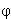 В том числе опосредованно присоединенныеВ том числе опосредованно присоединенныеВ том числе опосредованно присоединенныеВ том числе опосредованно присоединенныеВ том числе опосредованно присоединенныеВ том числе опосредованно присоединенныеВ том числе опосредованно присоединенныеВ том числе опосредованно присоединенныеОписание границ балансовой принадлежности объектов электроэнергетики (энергопринимающих устройств)Описание границ эксплуатационнойответственности сторонНаименование электроустановки (оборудования) сетевой организацииНаименование электроустановки (оборудования) заявителяНаименование электроустановки (оборудования), находящейся в эксплуатации сетевой организацииНаименование электроустановки (оборудования), находящейся в эксплуатации заявителяОднолинейная схема присоединения энергопринимающих устройств заявителя к внешней сети, не принадлежащей заявителю, с нанесенными на схеме границами балансовой принадлежности объектов электроэнергетики (энергопринимающих устройств, объектов микрогенерации) и эксплуатационной ответственности сторон. На однолинейной схеме должны быть указаны владельцы электроустановки (оборудования), размещение приборов коммерческого учета, длина и марка проводов (кабеля), трансформаторные подстанции с указанием типа и мощности трансформаторов, компенсирующих устройств (реакторов электрической мощности, батарей статических конденсаторов) электрической сети. Для потребителей до 150 кВт прилагается схема соединения электроустановок